РОССИЙСКАЯ ФЕДЕРАЦИЯИРКУТСКАЯ ОБЛАСТЬМАМСКО-ЧУЙСКИЙ РАЙОН АДМИНИСТРАЦИЯЛУГОВСКОГО ГОРОДСКОГО ПОСЕЛЕНИЯПОСТАНОВЛЕНИЕ1.09.2022г.                                                    п. Луговский                                                     №75О МЕРАХ ПО ПРЕДУПРЕЖДЕНИЮ ЧРЕЗВЫЧАЙНЫХ СИТУАЦИЙ И ПОЖАРОВ В ОСЕННЕ-ЗИМНИЙ ПОЖАРООПАСНЫЙ ПЕРИОД 2022-2023гг.	В целях предупреждения чрезвычайных ситуаций, пожаров  и обеспечения безопасности людей в осенне-зимний период 2022-2023гг. на территории Луговского городского поселения, в соответствии с Федеральным законом от 21.12.1994г. №69-ФЗ «О пожарной безопасности», Федеральным законом от 21.12.1994г. №68-ФЗ «О защите населения и территорий от чрезвычайных ситуаций природного и техногенного характера», руководствуясь Уставом Луговского муниципального образования, администрация Луговского городского поселенияПОСТАНОВЛЯЕТ:Рекомендовать    руководителям   всех   форм   собственности   в   соответствии   с действующим законодательством обеспечить:рассмотрение вопросов по противопожарной защите подведомственных объектов, в связи с наступлением осенне-зимнего периода, организацию разработки мер пожарной безопасности и их реализацию; проведение   корректировки   и   практической   отработки   планов   действий   по предупреждению и ликвидации чрезвычайных ситуаций с привлечением служб нештатных аварийно-спасательных формирований, задействованных в ликвидации последствий чрезвычайных ситуаций.Рекомендовать     руководителям     коммунальных     служб     (Панченко М.Т., Батановой Н.А., Зайкову С.Л.) в пределах своей компетенции:  проводить  с  наступлением  зимнего  периода  своевременную  очистку  от  снега дорог, подъездов к жилым домам, организациям (объектам) и источникам противопожарного водоснабжения; оказывать   содействие  гражданам  пожилого  возраста,  инвалидам,  многодетным семьям в обслуживании, ремонте печей и электропроводок, эксплуатирующихся в пожароопасном состоянии; организовать   проведение   проверки   объектов   жизнеобеспечения   на   наличие материально–технических ресурсов и их достаточности для ликвидации последствий чрезвычайных ситуаций; обеспечить      неснижаемый     нормативный     запас     топлива     на     аварийных электростанциях и котельных с целью обеспечения их работы в условиях непредвиденных обстоятельств; провести   проверку   состояния   электрических   сетей   в   целях   обеспечения их готовности к осенне-зимнему периоду;привести в готовность резервные источники электроснабжения.Обязать  руководителей  организаций  образования,   здравоохранения,   культуры, социальной защиты населения, жилищно-коммунального хозяйства:в  срок  до  06.11.2022г.  подготовить  распорядительные  документы  об усилении противопожарной защиты подведомственных объектов с принятием конкретных планов неотложных противопожарных мероприятий, установить действенный контроль за их выполнением;в  срок  до  09.11.2022г.  организовать  проведение   проверок   подведомственных объектов на предмет соответствия, требованиям пожарной безопасности, обратив особое внимание на состояние путей эвакуации, техническое состояние электрооборудования и печного отопления, систем противопожарной защиты, работ по очистке от горючего мусора подвальных помещений;принять меры по ограничению доступа посторонних лиц в помещения подвальных и чердачных этажей соответствующих зданий подведомственных объектов;исключить  из  пользования  на  подведомственных  объектах  теплогенерирующих приборов кустарного изготовления для отопления помещений (зданий);организовать  проведение  противопожарных  мероприятий  в  местах  организации празднования детских новогодних каникул и Рождества Христова в целях обеспечения безопасности детей, инвалидов и иных категорий граждан.Данное постановление опубликовать в установленном порядке.Контроль   за   исполнение   данного   постановления   возложить  на  специалиста 1 категории по молодежной политике, благоустройству, МОБ, ГО, ЧС и ПБ Баязитова Р.И. Глава Луговского городского поселения                                          А.А. ПоповРОССИЙСКАЯ ФЕДЕРАЦИЯИРКУТСКАЯ ОБЛАСТЬМАМСКО-ЧУЙСКИЙ РАЙОН АДМИНИСТРАЦИЯЛУГОВСКОГО ГОРОДСКОГО ПОСЕЛЕНИЯПОСТАНОВЛЕНИЕ1.09.2022г.                                                   п. Луговский                                                               №76ОБ ОРГАНИЗАЦИИ ОБЕСПЕЧЕНИЯ БЕЗОПАСНОСТИ ЛЮДЕЙ НА ВОДНЫХ ОБЪЕКТАХ В ОСЕННЕ-ЗИМНИЙ ПЕРИОД 2022-2023гг. НА ТЕРРИТОРИИ ЛУГОВСКОГО МУНИЦИПАЛЬНОГО ОБРАЗОВАНИЯ 	В целях  предупреждения чрезвычайных ситуаций и обеспечения безопасности людей  на водных объектах в осенне-зимний период 2021-2022 годов на территории Луговского муниципального образования, в связи с понижением температуры воздуха  и началом ледообразования на водных объектах. В соответствии с Федеральным законом от 06.10.2003г. №131-ФЗ «Об общих принципах организации местного самоуправления»,  Федеральным законом от 21 декабря 1994 года №68-ФЗ «О защите населения и территорий от чрезвычайных ситуаций природного и техногенного характера», руководствуясь Уставом Луговского муниципального образования, администрация Луговского городского поселенияПОСТАНОВЛЯЕТ:Утвердить  план  мероприятий  по  обеспечению  безопасности  людей  на                 водных объектах в осенне-зимний период 2022-2023 гг. на территории    Луговского муниципального образования (Приложение 1);  Руководителям  учреждений  всех  форм  собственности  на территории Луговского муниципального образования:2.1. организовать занятия по правилам поведения на водоёмах в осенне- зимний период;2.2. в  местах  несанкционированных  выездов  на  лёд  автотранспорта,  устанавливать запрещающие знаки и проводить мероприятия по ограничению съезда в виде установления блоков и засыпки подъездных путей;Руководителям, имеющим в своем подчинении автотранспортные средства и (или) работников с личным автотранспортом:3.1.  провести  инструктаж  (под  роспись  в  журнале  ТБ)  с  водителями  об  опасности выезда на тонкий лёд;3.2.   закрепить своими распоряжениями запрет на несанкционированный выезд на лёд;4.   И.о. директора МКОУ «Луговская СОШ» (Поповой И.М.) – организовать систематическое проведение плановых занятий на уроках ОБЖ «О правилах поведения детей на льду»;5.     Специалисту 1 категории по молодежной политике, благоустройству, МОБ, ГО, ЧС и ПБ:                      5.1. провести инструктаж с рыбаками-любителями «Об опасности выхода на      тонкий лёд»;      5.2. в период становления льда на водоёмах, обеспечить систематическое информирование населения об опасности нахождения людей на льду через газету «Наш Дом» и информационные стенды;      5.3. работу проводить совместно с дошкольными и школьными учреждениями;      6. Настоящее постановление опубликовать в установленном порядке;      7. Контроль за исполнением данного  постановления оставляю за собой. Глава Луговского городского поселения                                                                        А.А. ПоповПриложение 1к постановлению администрацииЛуговского городского поселенияот 01.09.2022г. №76 ПЛАНМЕРОПРИЯТИЙ ПО ОБЕСПЕЧЕНИЮ БЕЗОПАСНОСТИ ЛЮДЕЙ НА ВОДНЫХ ОБЪЕКТАХ В ОСЕННЕ-ЗИМНИЙ ПЕРИОД 2022-2023 гг. НА ТЕРРИТОРИИ ЛУГОВСКОГО МУНИЦИПАЛЬНОГО ОБРАЗОВАНИЯРОССИЙСКАЯ ФЕДЕРАЦИЯИРКУТСКАЯ ОБЛАСТЬМАМСКО-ЧУЙСКИЙ РАЙОНЛУГОВСКОЕ ГОРОДСКОЕ ПОСЕЛЕНИЕАДМИНИСТРАЦИЯПОСТАНОВЛЕНИЕ20.09.2022 года                                                                                                                                № 78П. ЛуговскийО НАЧАЛЕ ОТОПИТЕЛЬНОГО СЕЗОНА 2022 - 2023 ГОДОВНа основании Федерального закона от 06.10.2003 г. № 131- ФЗ «Об общих принципах организации местного самоуправления в Российской Федерации», Федерального закона от 27.07.2020 года № 190 « О теплоснабжении»,  Устава Луговского муниципального образования, в  целях своевременного и качественного предоставления коммунальных услуг потребителям Луговского муниципального образования, администрация Луговского городского поселения ПОСТАНОВЛЯЕТ:1. Распоряжение главы Луговского городского поселения  «О начале отопительного сезона»  № 48 от 12.09.2022 года признать утратившим силу.2. Отопительный период в Луговском муниципальном образовании начать с 8:00 часов 15 сентября 2022 года с выходом на расчетные параметры.	3. Руководителям учреждений и организаций обеспечить готовность внутренних сетей отопления.	4. ООО «ТеплоРесурс», генеральному директору А.В.Афанасьеву       15.09.2022 года произвести запуск котельной № 14 «Баня»,15.09.2022 года котельной № 13 «Центральная».	5. Настоящее Постановление опубликовать в установленном порядке.	6. Контроль за исполнением данного распоряжения оставляю за собой. Глава Луговского городского поселения                                                                        А.А. Попов РОССИЙСКАЯ ФЕДЕРАЦИЯИРКУТСКАЯ ОБЛАСТЬМАМСКО-ЧУЙСКИЙ РАЙОН АДМИНИСТРАЦИЯЛУГОВСКОГО ГОРОДСКОГО ПОСЕЛЕНИЯПОСТАНОВЛЕНИЕ 20 сентября 2022 года                                п. Луговский                                                              № 79О закреплении права бессрочного пользованияадминистрации ЛУГОВского городского поселения на земельный участок, расположенный по адресу: Иркутская область, Мамско-Чуйский район, р.п. Луговский, ул. Школьная, 38На основании статьи 296 Гражданского кодекса Российской Федерации, пункта 3 части 1 статьи 15 Федерального закона от 06.10.2003г. № 131- ФЗ    «Об общих принципах организации местного самоуправления в Российской Федерации», руководствуясь Уставом Луговского муниципального образования Мамско-Чуйского района, Администрация Луговского городского поселения ПОСТАНОВЛЯЕТ:1. Закрепить право бессрочного пользования администрации Луговского городского поселения на земельный участок, площадью 713 м.кв., кадастровый номер 38:24:400043:5, кадастровая стоимость 176881,04 руб., расположенный по адресу: Иркутская область, Мамско-Чуйский район, р.п Луговский,  ул.Школьная,38, вид разрешенного использования - здание котельной № 14.2.	Зарегистрировать право собственности за Луговским городским поселением.3. Главному специалисту по экономическим вопросам внести изменения в реестр муниципального имущества Луговского городского поселения.4. Контроль за исполнением настоящего постановления оставляю за собой.5. Опубликовать настоящее постановление в установленном порядке.Глава Луговского городского поселения                                                 А.А.ПоповРОССИЙСКАЯ ФЕДЕРАЦИЯИРКУТСКАЯ ОБЛАСТЬМАМСКО-ЧУЙСКИЙ РАЙОН АДМИНИСТРАЦИЯЛУГОВСКОГО ГОРОДСКОГО ПОСЕЛЕНИЯПОСТАНОВЛЕНИЕ 20 сентября 2022 года                                                                                       № 80О закреплении права бессрочного пользованияадминистрации ЛУГОВского городского поселения на земельный участок, расположенный по адресу: Иркутская область, Мамско-Чуйский район, р.п. Луговский, ул. Лесная, 1бНа основании статьи 296 Гражданского кодекса Российской Федерации, пункта 3 части 1 статьи 15 Федерального закона от 06.10.2003г. № 131- ФЗ    «Об общих принципах организации местного самоуправления в Российской Федерации», руководствуясь Уставом Луговского муниципального образования Мамско-Чуйского района, Администрация Луговского городского поселения ПОСТАНОВЛЯЕТ:1. Закрепить право бессрочного пользования администрации Луговского городского поселения на земельный участок, площадью 2357 м.кв., кадастровый номер 38:24:400044:7, кадастровая стоимость 584724,56 руб., расположенный по адресу: Иркутская область, Мамско-Чуйский район, р.п. Луговский, ул. Лесная, 1б, вид разрешенного использования - здание котельной № 13,2.Зарегистрировать право собственности за Луговским городским поселением.3. Главному специалисту по экономическим вопросам внести изменения в реестр муниципального имущества Луговского городского поселения.4. Контроль за исполнением настоящего постановления оставляю за собой.5. Опубликовать настоящее постановление в установленном порядке.Глава Луговского городского поселения                                                 А.А.ПоповРОССИЙСКАЯ ФЕДЕРАЦИЯИРКУТСКАЯ ОБЛАСТЬМАМСКО-ЧУЙСКИЙ РАЙОНЛУГОВСКОЕ ГОРОДСКОЕ ПОСЕЛЕНИЕАДМИНИСТРАЦИЯПОСТАНОВЛЕНИЕ04.10.2022год                                                  п. Луговский                                                  №82ОБ УТВЕРЖДЕНИИ ПЛАНА ДЕЙСТВИЙ ПО ЛИКВИДАЦИИ ПОСЛЕДСТВИЙ АВАРИЙНЫХ СИТУАЦИЙ В СИСТЕМАХ ЭЛЕКТРО-, ВОДО- И ТЕПЛОСНАБЖЕНИЯ, С УЧЕТОМ ВЗАИМОДЕЙСТВИЯ ЭНЕРГОСНАБЖАЮЩИХ ОРГАНИЗАЦИЙ, ПОТРЕБИТЕЛЕЙ И СЛУЖБ ЖИЛИЩНО-КОММУНАЛЬНОГО ХОЗЯЙСТВА ВСЕХ ФОРМ СОБСТВЕННОСТИВ соответствии с Федеральным законом от 06.10.2003 № 131- ФЗ «Об общих принципах организации местного самоуправления в Российской Федерации», Федеральным законом от 27.07.2010 № 190-ФЗ «О теплоснабжении», приказом Министерства энергетики Российской Федерации от 12.03.2013 № 103 «Об утверждении правил оценки готовности к отопительному сезону», руководствуясь Уставом Луговского муниципального образования, администрация Луговского городского поселенияПОСТАНОВЛЯЕТ:1.Утвердить план действий по ликвидации последствий аварийных ситуаций в системах электро-, водо- и теплоснабжения, с учетом взаимодействия энергоснабжающих организаций, потребителей и служб жилищно-коммунального хозяйства всех форм собственности (приложение № 1).2. Утвердить порядок мониторинга системы теплоснабжения  Луговского городского поселения (приложение № 2).3.Утвердить механизм оперативно-диспетчерского управления в системе теплоснабжения на территории Луговского муниципального образования                (приложение №3)4. Постановление администрации Луговского городского поселения от 04.10.2021г. №42 «Об утверждении Плана действий по ликвидации последствий аварийных ситуаций в системах электро-, водо- и теплоснабжения, с учетом взаимодействия энергоснабжающих организаций, потребителей и служб жилищно-коммунального хозяйства всех форм собственности» признать утратившим силу.5. Настоящее постановление опубликовать в установленном порядке6. Контроль за исполнением настоящего постановления оставляю за собой.И.о. главы Луговского городского поселения                                         А.С. ГерасимоваПриложение №1 к Постановлению администрации поселения  от 04.10.2022г. №82ПЛАН ДЕЙСТВИЙ ПО ЛИКВИДАЦИИ ПОСЛЕДСТВИЙ АВАРИЙНЫХ СИТУАЦИЙ В СИСТЕМАХ ЭЛЕКТРО-, ВОДО- И ТЕПЛОСНАБЖЕНИЯ, С УЧЕТОМ ВЗАИМОДЕЙСТВИЯ ЭНЕРГОСНАБЖАЮЩИХ ОРГАНИЗАЦИЙ, ПОТРЕБИТЕЛЕЙ И СЛУЖБ ЖИЛИЩНО-КОММУНАЛЬНОГО ХОЗЯЙСТВА ВСЕХ ФОРМ СОБСТВЕННОСТИЦели и задачиЦелью Плана является:-повышение эффективности, устойчивости и надежности функционирования объектов жилищно-коммунального хозяйства;-мобилизация усилий по ликвидации технологических нарушений и аварийных ситуаций на объектах жилищно-коммунального назначения;-снижение до приемлемого уровня технологических нарушений и аварийных ситуаций на объектах жилищно-коммунального назначения, минимизация последствий возникновения технологических нарушений  и аварийных ситуаций на объектах жилищно-коммунального назначения.Задачами Плана является:-приведение в готовность оперативных штабов по ликвидации аварийных ситуаций на объектах жилищно-коммунального назначения, концентрация необходимых сил и средств;-организация работ по локализации и ликвидации аварийных ситуаций;-обеспечение работ по локализации и ликвидации аварийных ситуаций материально-техническими ресурсами;-обеспечение устойчивого функционирования объектов жизнеобеспечения населения, социальной и культурной сферы в ходе возникновения и ликвидации аварийной ситуации.1. Общая характеристика1. Климат и погодно-климатические явления оказывающие влияние на  эксплуатацию тепловых  сетей.Климат территории резко континентальный, с морозной зимой (до -55°С- 60°С) и коротким теплым летом (до +39°С). Среднемесячные температуры января -28,9°С, июля +17,9°С. Продолжительность отопительного периода 258 дней.Общая протяженность тепловых сетей- 6970 м.Зоны действия источников тепловой энергии Луговского МО2. Сведения о поставщиках коммунальных услуг.Водоснабжение ТеплоснабжениеЭлектроснабжение3. Риски возникновения  аварий, масштабы и последствияВыводы из обстановкиНаиболее вероятными причинами возникновения аварий и сбоев в работе могут послужить:- износ тепловых сетей проложенных в грунте (гидродинамические удары);- неблагоприятные погодно-климатические явления;- человеческий фактор.4.Расчеты допустимого времени устранениятехнологических нарушенийа)на объектах водоснабженияб) на объектах теплоснабженияв) на объектах электроснабжения5.Организация работ5.1.Организация управления ликвидацией аварий на тепло-производящих объектах и тепловых сетяхКоординацию работ по ликвидации аварии на  муниципальном  уровне осуществляет комиссия по предупреждению и ликвидации чрезвычайных ситуаций и обеспечению пожарной безопасности поселения, на объектовом уровне – руководитель организации, осуществляющей эксплуатацию объекта.Органами повседневного управления территориальной подсистемы являются:-на межмуниципальном уровне - единая дежурно-диспетчерская служба (далее — ЕДДС) Мамско-Чуйского района по вопросам сбора, обработки и обмена информации, оперативного реагирования и координации совместных действий дежурно-диспетчерских и аварийно-диспетчерских служб (далее — ДДС, АДС) организаций, расположенных на территории муниципального района, оперативного управления силами и средствами аварийно-спасательных и других сил постоянной готовности в условиях чрезвычайной ситуации (далее — ЧС);-на муниципальном уровне –  ответственный специалист  муниципального образования;-на объектовом уровне – дежурные - сторожа организаций (объектов).Размещение органов повседневного управления осуществляется на стационарных пунктах управления, оснащаемых техническими средствами управления, средствами связи, оповещения и жизнеобеспечения, поддерживаемых в состоянии постоянной готовности к использованию.5.2. Резервы финансовых и материальных ресурсов для ликвидации чрезвычайных  ситуаций и их последствий.Для ликвидации аварий создаются и используются:-резервы финансовых и материальных ресурсов  Луговского городского поселения;-резервы финансовых  материальных  ресурсов организаций.Объемы резервов финансовых ресурсов (резервных фондов) определяются ежегодно и утверждаются нормативным правовым актом и должны обеспечивать проведение аварийно-восстановительных  работ в нормативные сроки.5.3. Порядок действий по ликвидации аварий на тепло-производящих объектах и тепловых сетяхВ зависимости от вида и масштаба аварии принимаются неотложные меры по проведению ремонтно-восстановительных и других работ направленных на недопущение размораживания систем теплоснабжения и скорейшую подачу тепла в дома с центральным отоплением и социально значимые объекты.Планирование и организация ремонтно-восстановительных работ на тепло-производящих объектах (далее — ТПО) и тепловых сетях (далее – ТС) осуществляется руководством организации, эксплуатирующей ТПО (ТС).Принятию решения на ликвидацию аварии предшествует оценка  сложившейся обстановки, масштаба аварии и возможных последствий.Работы проводятся на основании нормативных и распорядительных документов оформляемых организатором работ.К работам привлекаются аварийно-ремонтные бригады, специальная  техника и оборудование организаций, в ведении которых находятся ТПО (ТС) в круглосуточном режиме, посменно.О причинах аварии, масштабах и возможных последствиях, планируемых сроках ремонтно-восстановительных работ, привлекаемых силах и средствах руководитель работ информирует ЕДДС Мамско-Чуйского района не позднее 20 минут с момента происшествия ЧС, администрацию Луговского городского поселения .О сложившейся обстановке население информируется администрацией поселения, эксплуатирующей организацией через местную систему оповещения  и информирования.В случае необходимости привлечения дополнительных сил и средств к  работам, руководитель работ докладывает главе Луговского городского поселения, председателю комиссии по предупреждению и ликвидации чрезвычайных ситуаций и обеспечению пожарной безопасности поселения, ЕДДС Мамско-Чуйского района.При угрозе возникновения чрезвычайной ситуации в результате аварии (аварийном отключении коммунально-технических систем жизнеобеспечения  населения в жилых домах на сутки и более, а также в условиях критически низких температур окружающего воздуха) работы координирует комиссия по предупреждению и ликвидации чрезвычайных  ситуаций и обеспечению пожарной  безопасности  поселения.Приложение №2 к Постановлению администрации поселенияот 04.10.2022г. №82ПОРЯДОК МОНИТОРИНГА СИСТЕМЫ ТЕПЛОСНАБЖЕНИЯ  ЛУГОВСКОГО ГОРОДСКОГО ПОСЕЛЕНИЯ 1.Настоящий Порядок определяет взаимодействие органов местного самоуправления, теплоснабжающих и теплосетевых организаций при создании и функционировании системы мониторинга теплоснабжения.Система мониторинга состояния системы теплоснабжения – это комплексная система наблюдений, оценки и прогноза состояния тепловых сетей (далее – система мониторинга).Целями создания и функционирования системы мониторинга теплоснабжения являются повышение надежности и безопасности систем теплоснабжения, снижение затрат на проведение аварийно-восстановительных работ посредством реализации мероприятий по предупреждению, предотвращению, выявлению и ликвидации аварийных ситуаций.2. Основными задачами системы мониторинга являются:- сбор, обработка и анализ данных о состоянии объектов теплоснабжения, статистических данных об аварийности на системах теплоснабжения и проводимых на них ремонтных работ;- оптимизация процесса составления планов проведения ремонтных работ на теплосетях;- эффективное планирование выделения финансовых средств на содержание и проведения ремонтных работ на теплосетях.На объектовом уровне организационно-методическое руководство и координацию деятельности системы мониторинга осуществляют организации эксплуатирующие теплосети.На территориальном (муниципальном) уровне организационно-методическое руководство и координацию деятельности системы мониторинга осуществляет администрация Луговского городского поселения.4.Система мониторинга включает в себя:- сбор данных;- хранения, обработку и представление данных;- анализ и выдачу информации для принятия решения.4.1. Сбор данныхСистема сбора данных мониторинга за состоянием тепловых сетей объединяет в себе все существующие методы наблюдения за тепловыми сетями на территории муниципального образования.В систему сбора данных вносятся данные по проведенным ремонтам и сведения, накапливаемые эксплуатационным персоналом.Собирается следующая информация:- паспортная база данных технологического оборудования прокладок тепловых сетей;- расположение смежных коммуникаций в 5-ти метровой зоне вдоль прокладки теплосети, схема дренажных и канализационных сетей;- исполнительная документация в электронном виде (аксонометрические схемы теплопроводов);- данные о грунтах в зоне прокладки теплосети (грунтовые воды, суффозионные грунты).Анализ данных для управления производится специалистами местной администрации. На основе анализа данных принимается соответствующее решение.4.2. Анализ и выдача информации для принятия решенияСистемы анализа и выдачи информации в тепловых сетях направлена на решение задачи оптимизации планов ремонта на основе выбора из сетей, имеющих повреждения, самых ненадежных, исходя из заданного объема финансирования.Основным источником информации для статистической обработки данных являются результаты опрессовки в ремонтный период, которая применяется как основной метод диагностики и планирования ремонтов и перекладок тепловых сетей.Данные мониторинга накладываются на актуальные паспортные характеристики объекта в целях выявления истинного состояния объекта, исключения ложной информации и принятия оптимального управленческого решения.Приложение №3 к Постановлению администрации поселенияот 04.10.2022г. №82  МЕХАНИЗМ ОПЕРАТИВНО-ДИСПЕТЧЕРСКОГО УПРАВЛЕНИЯ В СИСТЕМЕ ТЕПЛОСНАБЖЕНИЯ НА ТЕРРИТОРИИ ЛУГОВСКОГО МУНИЦИПАЛЬНОГО ОБРАЗОВАНИЯ 1.Общие положения1.1. Механизм оперативно-диспетчерского управления в системе теплоснабжения на территории Луговского муниципального образования определяет взаимодействие оперативно-диспетчерских служб теплоснабжающих, теплосетевых организаций и потребителей тепловой энергии по вопросам теплоснабжения.1.2. Основной задачей указанных организаций является обеспечение устойчивой и бесперебойной работы тепловых сетей и  систем теплопотребления, поддержание заданных режимов теплоснабжения, принятие оперативных мер по предупреждению, локализации и ликвидации аварий на теплоисточниках, тепловых сетях и системах теплопотребления.1.3. Все теплоснабжающие, теплосетевые организации, обеспечивающие теплоснабжение потребителей, должны иметь круглосуточно работающие оперативно-диспетчерские и аварийно-восстановительные службы. В организациях, штатными расписаниями которых такие службы не предусмотрены, обязанности оперативного руководства возлагаются на лицо, определенное соответствующим приказом.1.4. Общую координацию действий оперативно-диспетчерских служб по эксплуатации локальной системы теплоснабжения осуществляет теплоснабжающая организация, по локализации и ликвидации аварийной ситуации - оперативно диспетчерская служба или администрация той организации, в границах эксплуатационной ответственности которой возникла аварийная ситуация.1.5. Для проведения работ по локализации и ликвидации аварий каждая организация должна располагать необходимыми инструментами, механизмами, транспортом, передвижными сварочными установками, аварийным восполняемым запасом запорной арматуры и материалов. Объем аварийного запаса устанавливается в соответствии с действующими нормативами, место хранения определяется руководителями соответствующих организаций. Состав аварийно-восстановительных бригад, перечень машин и механизмов, приспособлений и материалов утверждаются главным инженером организации.2. Взаимодействие оперативно-диспетчерских и аварийно-восстановительных служб при возникновении и ликвидации аварий на источниках энергоснабжения, сетях и системах энергопотребления2.1. При получении сообщения о возникновении аварии, отключении или ограничении энергоснабжения потребителей диспетчер соответствующей организации принимает оперативные меры по обеспечению безопасности на месте аварии (ограждение, освещение, охрана и др.) и действует в соответствии с инструкцией по ликвидации аварийных ситуаций. При необходимости диспетчер организует оповещение главу Луговского городского поселения.2.2. О возникновении аварийной ситуации, принятом решении по ее локализации и ликвидации диспетчер немедленно сообщает по имеющимся у него каналам связи руководству организации, диспетчерам организаций, которым необходимо изменить или прекратить работу своего оборудования и коммуникаций, диспетчерским службам потребителей.Также о возникновении аварийной ситуации и времени на восстановление теплоснабжения потребителей в обязательном порядке информируется отдел Единой дежурно-диспетчерской службы администрации Мамско-Чуйского района (далее - ЕДДС).2.3. Решение об отключении систем горячего водоснабжения принимается теплоснабжающей (теплосетевой) организацией по согласованию с Администрацией Луговского городского поселения - по квартальным отключениям.2.4. Решение о введении режима ограничения или отключения тепловой энергии абонентов принимается руководством теплоснабжающих, теплосетевых организаций по согласованию с Администрацией Луговского городского поселения и ЕДДС.2.5. Команды об отключении и опорожнении систем теплоснабжения и теплопотребления проходят через соответствующие диспетчерские службы.2.6. Отключение систем горячего водоснабжения и отопления, последующее заполнение и включение в работу производится силами оперативно-диспетчерских и аварийно-восстановительных служб владельцев зданий в соответствии с инструкцией, согласованной с энергоснабжающей организацией.2.7. В случае когда в результате аварии создается угроза жизни людей, разрушения оборудования, городских коммуникаций или строений, диспетчеры (начальники смен теплоисточников) теплоснабжающих и теплосетевых организаций отдают распоряжение на вывод из работы оборудования без согласования, но с обязательным немедленным извещением ЕДДС (в случае необходимости) перед отключением и после завершения работ по выводу из работы аварийного тепломеханического оборудования или участков тепловых сетей.2.8. Лицо, ответственное за ликвидацию аварии, обязано:- вызвать при необходимости через диспетчерские службы соответствующих представителей организаций и ведомств, имеющих коммуникации, сооружения в месте аварии, согласовать с ними проведение земляных работ для ликвидации аварии;- организовать выполнение работ на подземных коммуникациях и обеспечивать безопасные условия производства работ;- информировать по завершении аварийно-восстановительных работ (или какого-либо этапа) соответствующие диспетчерские службы для восстановления рабочей схемы, заданных параметров теплоснабжения и подключения потребителей в соответствии с программой пуска.2.9. Организации и предприятия всех форм собственности, имеющие свои коммуникации или сооружения в месте возникновения аварии, обязаны направить своих представителей по вызову диспетчера теплоснабжающей организации или ЕДДС для согласования условий производства работ по ликвидации аварии в течение 2 часов в любое время суток.3. Взаимодействие оперативно-диспетчерских служб при эксплуатации систем энергоснабжения3.1. Ежедневно после приема смены, а также при необходимости в течение всей смены диспетчеры (начальники смены) теплоснабжающих и теплосетевых организаций осуществляют передачу диспетчеру ЕДДС оперативной информации: о режимах работы теплоисточников и тепловых сетей; о корректировке режимов работы энергообъектов по фактической температуре и ветровому воздействию, об аварийных ситуациях на вышеперечисленных объектах, влияющих на нормальный режим работы системы теплоснабжения.3.2. Администрация Луговского городского поселения, ЕДДС осуществляют контроль за соблюдением энергоснабжающими организациями утвержденных режимов работы систем теплоснабжения.3.3. Для подтверждения планового отключения (изменения параметров теплоносителя) потребителей диспетчерские службы теплоснабжающих и теплосетевых организаций информируют администрацию Луговского городского поселения, ЕДДС и потребителей за пять дней до намеченных работ.3.4. Планируемый вывод в ремонт оборудования, находящегося на балансе потребителей, производится с обязательным информированием ЕДДС за 10 дней до намеченных работ, а в случае аварии - немедленно.3.5. При проведении плановых ремонтных работ на водозаборных сооружениях, которые приводят к ограничению или прекращению подачи холодной воды на теплоисточники Луговского городского поселения, диспетчер организации, в ведении которой находятся данные водозаборные сооружения, должен за 10 дней сообщить диспетчеру соответствующей энергоснабжающей организации, Администрации Луговского городского поселения и ЕДДС об этих отключениях с указанием сроков начала и окончания работ.При авариях, повлекших за собой длительное прекращение подачи холодной воды на котельные Луговского городского поселения, диспетчер теплоснабжающей организации вводит ограничение горячего водоснабжения потребителей вплоть до полного его прекращения.3.6. При проведении плановых или аварийно-восстановительных работ на электрических сетях и трансформаторных подстанциях, которые приводят к ограничению или прекращению подачи электрической энергии на объекты системы теплоснабжения, диспетчер организации, в ведении которой находятся данные электрические сети и трансформаторные подстанции, должен сообщать, соответственно, за 10 дней или немедленно диспетчеру соответствующей теплоснабжающей или теплосетевой организации и ЕДДС об этих отключениях с указанием сроков начала и окончания работ.3.7. В случаях понижения температуры наружного воздуха до значений, при которых на теплоисточниках системы теплоснабжения не хватает теплогенерирующих мощностей, диспетчер теплоснабжающей организации по согласованию с Администрацией Луговского городского поселения вводит ограничение отпуска тепловой энергии потребителям, одновременно извещая об этом ЕДДС.3.8. Включение новых объектов производится только по разрешению Федеральной службы по экологическому, технологическому и атомному надзору (Ростехнадзор) и теплоснабжающей организации с одновременным извещением ЕДДС.3.9. Включение объектов, которые выводились в ремонт по заявке потребителей, производится по разрешению персонала теплоснабжающих и теплосетевых организаций по просьбе ответственного лица потребителя, указанного в заявке. После окончания работ по заявкам оперативные руководители вышеуказанных предприятий и организаций сообщают ЕДДС время начала включения.4. Техническая документация4.1. Документами, определяющими взаимоотношения оперативно-диспетчерских служб теплоснабжающих, теплосетевых организаций и абонентов тепловой энергии, являются:-настоящее Положение;-действующая нормативно-техническая документация по технике безопасности и эксплуатации теплогенерирующих установок, тепловых сетей и теплопотребляющих установок;-внутренние инструкции, касающиеся эксплуатации и техники безопасности этого оборудования, разработанные на основе настоящего Положения с учетом действующей нормативно-технической документации;-утвержденные техническими руководителями предприятий схемы систем теплоснабжения, режимные карты работы тепловых сетей и теплоисточников.Внутренние инструкции должны включать детально разработанный оперативный план действий при авариях, ограничениях и отключениях потребителей при временном недостатке тепловой энергии, электрической мощности или топлива на источниках теплоснабжения.К инструкциям должны быть приложены схемы возможных аварийных переключений, указан порядок отключения горячего водоснабжения и отопления, опорожнения тепловых сетей и систем теплопотребления зданий, последующего их заполнения и включения в работу при разработанных вариантах аварийных режимов, должна быть определена организация дежурств и действий персонала при усиленном и внерасчетном режимах теплоснабжения.Конкретный перечень необходимой эксплуатационной документации в каждой организации устанавливается ее руководством.РОССИЙСКАЯ ФЕДЕРАЦИЯ  ИРКУТСКАЯ ОБЛАСТЬМАМСКО-ЧУЙСКИЙ РАЙОНЛУГОВСКОЕ ГОРОДСКОЕ ПОСЕЛЕНИЕАДМИНИСТРАЦИЯПОСТАНОВЛЕНИЕ10 октября 2022 г.                                                                                                                          №84п. Луговский О ВНЕСЕНИИ ИЗМЕНЕНИЙ В ПОСТАНОВЛЕНИЕ АДМИНИСТРАЦИИ ЛУГОВСКОГО ГОРОДСКОГО ПОСЕЛЕНИЯ ОТ 05.02.2016 Г. № 13 «ОБ УТВЕРЖДЕНИИ ПОРЯДКА ПРИМЕНЕНИЯ БЮДЖЕТНОЙ  КЛАССИФИКАЦИИ  РОССИЙСКОЙ ФЕДЕРАЦИИ, В ЧАСТИ ОТНОСЯЩЕЙСЯ К БЮДЖЕТУ ЛУГОВСКОГО ГОРОДСКОГО ПОСЕЛЕНИЯ»	В соответствии с абзацем 7 пункта 1 статьи 9, абзацем 4 пункта 4 статьи 21, пунктом 7 статьи 23 Бюджетного кодекса Российской Федерации, руководствуясь Приказом Минфина России от 8 июня 2021 года №75н «Об утверждении кодов ( перечней кодов) бюджетной классификации Российской Федерации на 2022 год (на 2022 год и плановый период 2023и 2024 годов), в соответствии с постановлением Администрации Луговского городского поселения от 25.08.2017 г. № 43  «Об утверждении порядка разработки, утверждения, реализации и оценки эффективности муниципальных программ Луговского муниципального образования» администрация  Луговского городского поселенияПОСТАНОВЛЯЕТ:Внести следующие изменения в Порядок применений бюджетной классификации  Российской Федерации, в части относящейся к бюджету Луговского городского поселения в приложение 2 «к Порядку применения и детализации бюджетной классификации Российской Федерации в части относящейся к бюджету Луговского городского поселения» изложить в новой редакции:Коды целевых статей расходов (КЦСР), используемые при составлении бюджета Луговского городского поселения и его исполнении на 2022 год и плановый период 2023-2024 годы.Признать утратившим силу Постановление Администрации Луговского городского поселения от 15.11.2019 г. № 78   Настоящее постановление опубликовать в установленном порядке. Контроль за исполнением данного постановления оставляю за собой.     И.о. главы Луговского городского поселения                                     А.С. ГерасимоваПриложение 2 к Порядку применений и детализациибюджетной классификации РоссийскойФедерации в части относящейся к бюджетуЛуговского городского поселенияПеречень муниципальных программ утвержденных постановлениями администрации Луговского городского поселения, с перечнем КЦСР к бюджету Луговского городского поселения, реализация которых планируется в бюджете Луговского городского поселения с 01.01.2022 по 31.12.2024 годыРОССИЙСКАЯ ФЕДЕРАЦИЯИРКУТСКАЯ ОБЛАСТЬМАМСКО-ЧУЙСКИЙ РАЙОНЛУГОВСКОЕ ГОРОДСКОЕ ПОСЕЛЕНИЕАДМИНИСТРАЦИЯПОСТАНОВЛЕНИЕ Об изменении Местоположения земельного участкаот 10 октября 2022 года                                                                                                               № 85п. ЛуговскийНа основании статьи 296 Гражданского кодекса Российской Федерации, пункта 3 части 1 статьи 15 Федерального закона от 06.10.2003г. № 131-ФЗ «Об общих принципах организации местного самоуправления в Российской Федерации», руководствуясь Уставом Луговского муниципального образования Мамско-Чуйского района, Администрация Луговского городского поселения ПОСТАНОВЛЯЕТ:1. Изменить местоположение земельного участка площадью 2357 кв.м. с кадастровым номером 38:24:400044:7, категория земель - земли населенных пунктов, вид разрешенного использования – здание котельной № 13, с местоположения: Ориентир здание котельной №18. Почтовый адрес: Иркутская область, Мамско-Чуйский район, р.п. Луговский на местоположение:  Иркутская область, Мамско-Чуйский район, р.п. Луговский, ул. Лесная, 1б.2. Опубликовать данное постановление в установленном порядке.3. Контроль за исполнением настоящего постановления оставляю за собой.И.о. главы Луговского городского поселения                                                  А.С.ГерасимоваАдминистрация                                                бесплатноЛуговского городского                                   Тираж: 10 экз.поселения                                                          Газета выходит по Ответственный редактор:                                мере накопления материалаГерасимова А.С.                                                             Адрес: 666801п. Луговский,ул.Школьная,д.11                                                                    11.10.    2022     № 15 Газета для опубликования нормативно –  правовых актов администрации Луговского  городского поселения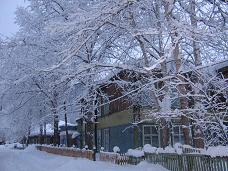 № п/пДата проведенияОтветственный1В период становления льда на водоёмах информировать население об опасности нахождения людей на льду через СМИ, выставлять вдоль берега предупреждающие аншлаги.ноябрь, апрельАдминистрацияЛуговского городского поселения2В местах перехода через реку по льду, на берегу установить щиты с правилами поведения на льду и оказания первой помощи при проваливании под лёд.ноябрьАдминистрацияЛуговского городского поселения3В школе, на уроках ОБЖ проводить занятия о методах спасения при проваливании человека под лёд и оказания первой медицинской помощирегулярноМКОУ «Луговская СОШ»4В местах несанкционированного выезда на лёд автотранспорта, установить предупреждающие знаки и провести мероприятия по ограничению съезда в виде установки блоков и засыпки подъездных путейноябрь, апрельАдминистрацияЛуговского городского поселения,ЖКХ5Для перехода через лёд в населённых пунктах пешеходные дорожки оборудовать в соответствии с требованиями ОДН-218.010-98постоянноАдминистрацияЛуговского городского поселения6При работах на льду руководствоваться правилами охраны жизни людей на водных объектах Иркутской области, утвержденными  постановлением администрации Иркутской области от 14 августа 2007г. №155-папостоянноОрганизации всех форм собственности7Определить места для ледовых переправ. Оборудование ледовых переправ производить в соответствии с ОДН 218.010-98декабрьАдминистрацияЛуговского городского поселения,ЖКХ№Наименование источникаЗона действияЗона действия№Наименование источникаЖилая зонаАдминистративная зона1Котельная №13 Центральная», п. Луговский, ул. Лесная 1бЖилые дома – 18 домов, население 266 чел.Администрация Луговского ГП, ПЧ 135,ФАП, клуб «Сибиряк», столярный цех, гараж, АП ЖКХ2.Котельная №14 «Баня», п. Луговский, ул. Школьная 38Жилые дома – 24 дома, население 122 чел.Структурное подразделение МКОУ «Луговская СОШ» детский сад «Солнышко», МКОУ «Луговская СОШ», ДЭС№ п/пНаименование организации водопроводно-канализационного хозяйстваАдрес организации, телефон руководителя, диспетчерской службы1.МУП «Мамско-Чуйский коммунальщик»Иркутская область, п.Мама ул.Советская , 10Тел.: 89526227646 № п/пНаименование теплоснабжающей организацииАдрес организации, телефон руководителя, диспетчерской службы1.ООО «ТеплоРесурс»Иркутская область, п.Мама ул.Октябрьская,1Тел.: 83956921506№ п/пНаименование энергоснабжающей организацииАдрес организации, телефон руководителя, диспетчерской службы1.Филиал ОГУЭП «Облкоммунэнерго» «Мамско-Чуйские электросети»п.Мама ул.Профсоюзная ,31А телефон руководителя 2-12-90, электрощит первого электросетевого участка - 89041444010Вид аварииПричина аварииМасштаб аварии и последствияУровень реагированияПримечаниеОстановка котельнойПрекращение подачи электроэнергииПрекращение циркуляции воды в систему отопления всех потребителей, понижение температуры в зданиях и жилых домах, размораживание тепловых сетей и отопительных батарей.муниципальный-Остановка котельнойПрекращение подачи топливаПрекращение подачи горячей воды в систему отопления всех потребителей, понижение температуры в зданиях и жилых домах.объектовый (локальный)-Порыв тепловых сетейПредельный износ, гидродинамические ударыПрекращение подачи горячей воды в систему отопления всех потребителей, понижение  температуры  в   зданиях и жилых домах, размораживание тепловых сетей и отопительных батареймуниципальный-Порыв сетей   водоснабженияПредельный износ, повреждение на трассеПрекращение циркуляции в  системе водо-  и тепло- снабжения муниципальный-№ п/пНаименование технологического  нарушенияВремя устранения1.Отключение ГХВС2 часа№ п/пНаименование технологического  нарушенияВремя на устранениеОжидаемая температура в жилых  помещениях при температуре наружного  воздуха, СОжидаемая температура в жилых  помещениях при температуре наружного  воздуха, СОжидаемая температура в жилых  помещениях при температуре наружного  воздуха, СОжидаемая температура в жилых  помещениях при температуре наружного  воздуха, С№ п/пНаименование технологического  нарушенияВремя на устранение0-10-20более -201.Отключение отопления2 часа181815152.Отключение отопления4 часа181515153.Отключение отопления6 часов151515104.Отключение отопления8 часов15151010№ п/пНаименование технологического нарушенияВремя устранения1.Отключение электроснабжения2 часа№ п/пМероприятияИсполнительАдрес предоставления информацииПримечание1Оповещение и передача информации о возникновении аварийной ситуации на объекте предприятия, организации ЖКХ            МУП               «Мамско - Чуйский коммунальщик» ООО «ТеплоРесурс»Глава Луговского городского поселенияИнформирование ЕДДС Мамско-Чуйского района2Ликвидация аварийной ситуации на объектеМУП«Мамско-Чуйский коммунальщик» ООО «ТеплоРесурс»Глава Луговского городского поселенияИнформирование ЕДДС Мамско-Чуйского района3Доклад о ликвидации аварийной ситуации и вводе объекта в рабочий режимМУП «Мамско - Чуйский коммунальщик» ООО «ТеплоРесурс»Глава Луговского городского поселенияИнформирование ЕДДС Мамско-Чуйского районаКЦСРНаименование мероприятия51 0 00 00000Муниципальная программа "Социально - экономическое развитие Луговского мо на 2022-2024 годы"51 1 00 00000Подпрограмма "Совершенствование механизмов управления Луговского МО на 2022-2024 годы"51 1 01 00000Основное мероприятие "Функционирование высшего должностного лица органа местного самоуправления"51 1 01 10110Функционирование высшего должностного лица органа МСУРасходы на выплаты по оплате труда высшего должностного лица органов местного самоуправления89 0 00 00000Функционирование представительного органа муниципального образования89 1 81 00000Обеспечение деятельности Думы Луговского городского поселения89 1 81 10120Расходы на обеспечение функций Думы Луговского  муниципального образования 51 0 00 00000Функционирование Правительства РФ, высших органов исполнительной власти субъектов РФ, местных администраций51 1 02 00000Основное мероприятие" Осуществление функций администрации муниципального образования"51 1 02 10110Расходы по оплате труда работников местного самоуправления51 1 02 10120Расходы на содержание органов местного самоуправления51 1 02 10120Расходы на обеспечение в сфере информационно-коммуникационных технологий51 1 02 10130Подготовка и повышение квалификации муниципальных служащих89 0 00 00000Резервные фонды89 2 00 00000Прочие Непрограммные расходы 89 2 82 10900Обеспечение реализации мероприятий резервного фонда89 0 00 00000Другие общегосударственные расходы89 3 00 00000Непрограммные расходы на осуществление государственных полномочий90 А 0151180НАЦИОНАЛЬНАЯ ОБОРОНАМобилизационная и вневойсковая подготовка90 А 0151180Осуществление первичного воинского учета на территориях, где отсутствуют военные комиссариаты90 А 0151180Расходы по оплате труда работнику осуществления первичного воинского учета на территориях, где отсутствуют военные комиссариаты90 А 0151180Укрепление материально-технической базы муниципального образования52 2 00 00000НАЦИОНАЛЬНАЯ БЕЗОПАСНОСТЬ И ПРАВООХРАНИТЕЛЬНАЯ  ДЕЯТЕЛЬНОСТЬЗащита населения  и территории от чрезвычайных ситуаций природного и техногенного характера, гражданская оборона 52 2 05 0000052 2 05 10ЧС0Муниципальная программа "Защита населения и территории Луговского муниципального образования от чрезвычайных ситуаций природного и техногенного характера, совершенствование гражданской обороны на 2022-2024 годы" Организационные  мероприятие по выполнению программы52 2 05 10ЧС0Расходы на осуществление деятельности органов местного самоуправления в сфере защиты населения и территорий от чрезвычайных ситуаций 52 2 06 0000052 2 06 10ПБ0Муниципальная программа "Обеспечение первичных мер пожарной безопасности в Луговском муниципальном образовании на 2022-2024 годы"Основное мероприятие "Обеспечение пожарной безопасности в Луговском  мо на 2022-2024 годы"52 2 06 10ПБ0Расходы на осуществление деятельности органов местного самоуправления в сфере защиты населения по обеспечению мер пожарной безопасности89 0 00 00000НАЦИОНАЛЬНАЯ ЭКОНОМИКАОбщеэкономические вопросы89 0 00 00000Непрограммные расходы на осуществление государственных полномочий89 5 00 00000Дорожное хозяйство (дорожные фонды)Мероприятия в области дорожного хозяйства89 5 Д0 10990Муниципальная программа "Комплексное развитие систем транспортной инфраструктуры и дорожного хозяйства на территории Луговского муниципального образования на 2022-2024 год»89 6 М0 00000Другие вопросы в области национальной экономики89 6 М0 10990Основное мероприятие "Выполнение работ по разработке ген.планов и правил землепользования и застройки"ЖИЛИЩНО-КОММУНАЛЬНОЕ ХОЗЯЙСТВО53 3 07 00000  ЖИЛИЩНОЕ ХОЗЯЙСТВО53 3 07 00000Муниципальная программа "Жилищное хозяйства на территории  Луговского муниципального образования на 2022-2024 годы"53 3 07 10320Мероприятие Выполнение работ по ремонту и содержанию жилищного хозяйства рп.Луговский53 3 07 10420Мероприятие в области жилищного хозяйства53 3 08 00000КОММУНАЛЬНОЕ ХОЗЯЙСТВО53 3 08 0000053 3 08 S2200Муниципальная программа "Модернизация объектов коммунальной инфраструктуры на территории  Луговского муниципального образования на 2022-2024 годы"Мероприятие по Модернизации объектов теплоснабжения и подготовке к отопительному сезону объектов коммунальной инфраструктуры, находящихся в муниципальной собственности 53 3 08 S2370Софинансирование мероприятий перечня проектов народных инициативБЛАГОУСТРОЙСТВО53 3 09 00000Муниципальная программа "Комплексное благоустройство, содержание и озеленение территории Луговского муниципального образования на 2022-2024 годы"53 3 09 10990Основное мероприятие  "Обеспечение бесперебойного освещения территории Луговского мо"Мероприятие Оплата эл/энергии за уличное освещение на территории Луговского мо"53 3 10 10990Основное мероприятие "Содержание дорог в Луговском мо" 53 3 11 10990Основное мероприятие "Организация и содержание мест захоронения 53 3 12 00000Основное мероприятие "Прочие благоустройства"54 К 00 00000КУЛЬТУРА54 К 13 00000Муниципальная программа "Развитие культуры на территории Луговского муниципального образования на 2022-2024 годы" 54 К 13 10185Основное мероприятие "Проведение культурно-массовых мероприятий на территории Луговского мо 54 Ф 00 00000ФИЗИЧЕСКАЯ КУЛЬТУРА И СПОРТ54 Ф 14 10Ф10Основное мероприятие "Организация и проведение спортивных мероприятий" 90 5 00 00000МЕЖБЮДЖЕТНЫЕ ТРАНСФЕРТЫ 90 5 00 10000Непрограммные расходы на осуществление переданных полномочий бюджетам муниципальных районов из бюджетов поселений90 5 00 10100Межбюджетные трансферты бюджетам муниципальных районов из бюджетов поселений бюджету муниципального района на осуществления части полномочий по решению вопросов местного значения (Осуществление полномочия по исполнению бюджета поселения, осуществлению контроля за его исполнением, составлению и утверждению отчета об исполнении бюджета поселения)   90 5 00 10300Межбюджетные трансферты бюджетам муниципальных районов из бюджетов поселений бюджету муниципального района на осуществления части полномочий по решению вопросов местного значения (по осуществлению внешнего муниципального финансового контроля) 90 5 02 20400Межбюджетные трансферты бюджетам муниципальных районов из бюджетов поселений бюджету муниципального района на осуществления части полномочий по решению вопросов местного значения (Передача полномочий по организации холодного водоснабжения, в том числе принятие мер по организации холодного водоснабжения населения и (или)водоотведения в случае невозможности исполнения организациями, осуществляющими холодное водоснабжение и (или) водоотведение, своих обязательств либо в случае отказа указанных организаций от исполнения своих обязательствКЦСРНаименование программы, дата принятияОтветственный исполнитель51 0 00 00000постановление администрации Луговского городского поселения от 07.12.2021 года № 61 «Об утверждении муниципальной программы социально – экономическое развитие Луговского муниципального образования на 2022-2024 годы»Администрации Луговского городского поселения52 2 05 00000постановление администрации Луговского городского поселения от 27.10.2021 года № 52 «об утверждении муниципальной программы «Защита населения и территории Луговского муниципального образования от чрезвычайных ситуаций природного и техногенного  характера, совершенствование гражданской обороны на 2022-2024 годы»Администрации Луговского городского поселения52 2 06 00000постановление администрации Луговского городского поселения от 27.10.2021 года № 53 «Об утверждении муниципальной программы «обеспечение первичных мер пожарной безопасности в Луговском муниципальном образования на 2022-2024 годы»Администрации Луговского городского поселения89 5 Д0 00000постановление администрации Луговского городского поселения от 01.08.2022  года № 64 «Об утверждении муниципальной программы «комплексное развитие систем транспортной инфраструктуры и дорожного хозяйства  на территории Луговского муниципального образования на 2022-2024 годы»Администрации Луговского городского поселения53 3 07 00000Постановление администрации Луговского городского поселения от 07.12.2021 года № 59 «Об утверждении муниципальной программы « жилищное хозяйство на территории Луговского муниципального образования на 2022-2024 годы» Администрации Луговского городского поселения53 3 08 0000053 3 08 S220053 3 08 S2370Постановление администрации Луговского городского поселения от 27.12.2021 года № 55 об утверждении муниципальной программы «модернизация объектов коммунальной инфраструктуры Луговского муниципального образования на 2022-2024 годы»Постановление администрации Луговского городского поселения от 04.04.2022 года № 35 «О внесении изменений в муниципальную программу «модернизация объектов коммунальной инфраструктуры Луговского муниципального образования на 2022-2024 годы»Субсидия из областного бюджета местным бюджетам в целях софинансирования расходных обязательств муниципальных образований Иркутской области на реализацию первоочередных мероприятий по модернизации объектов теплоснабжения и подготовке к отопительному сезону объектов инфраструктуры, находящихся в муниципальной собственности Софинансирование мероприятий перечня проектов народных инициативАдминистрации Луговского городского поселения53 3 09 00000Постановление администрации Луговского городского поселения от 27.12.2021 года № 51 «Об утверждении муниципальной программы « комплексное благоустройство, содержание и озеленение территории Луговского муниципального образования на 2022-2024 годы»Администрации Луговского городского поселения54 К 13 00000Постановление администрации Луговского городского поселения от 26.10.2021 года № 49 «Об утверждении муниципальной программы «развитие культуры на территории Луговского муниципального образования на 2022-2024 годы»Администрации Луговского городского поселения54 Ф 14 00000Постановление администрации Луговского городского поселения от 27.10.2021 года № 54 «Об утверждении муниципальной программы «Молодежь и поддержка физической культуры и спорта на территории Луговского муниципального образования на 2022-2024 годы»Администрации Луговского городского поселения